Številka: 410-251/2015Datum:   10. 6. 2016Zadeva: 	Finančni načrt javnega zavoda Center za kulturo, šport in prireditve Izola	za leto 2016Občina Izola je ustanoviteljica javnega zavoda Center za kulturo, šport in prireditve Izola. Ustanovitveni akt je Odlok o ustanovitvi javnega zavoda Center za kulturo, šport in prireditve Izola (Uradne objave Občine Izola, št. 6/08 – UPB, 24/11 in 18/12 - v nadaljevanju: Odlok).Javni zavod Center za kulturo, šport in prireditve Izola je v skladu z določili 10. člena Odloka predložil Občinskemu svetu Občine Izola v obravnavo in sprejem v vednost priložen finančni načrt javnega zavoda Center za kulturo, šport in prireditve Izola za leto 2016. Občinski svet Občine Izola je na podlagi določil 23. člena Odloka dolžan priložen finančni načrt obravnavati in ga sprejeti v vednost.Finančni načrt javnega zavoda Center za kulturo, šport in prireditve Izola za leto 2016 je svet javnega zavoda obravnaval in sprejel na 5. redni seji dne 6.6.2016.Članom Občinskega sveta predlagam, da Finančni načrt javnega zavoda Center za kulturo, šport in prireditve Izola za leto 2016 obravnavajo in sprejmejo v vednost. Prilogi:Finančni načrt JZ CKŠP Izola za leto 2016;Predlog sklepa.Številka: 410-251/2015Datum:Na podlagi 29. člena Zakona o lokalni samoupravi (Uradni list RS, št. 94/07 – UPB, 76/08, 79/09, 51/10, 40/12 – ZUJF in 14/15 – ZUUJFO), 23. člena Odloka o ustanovitvi javnega zavoda Center za kulturo, šport in prireditve Izola (Uradne objave Občine Izola, št. 6/08 – UPB, 24/11 in 18/12 ) in 30. člena Statuta Občine Izola (Uradne objave Občine Izola, št. 15/99, 17/12 in 6/14) je Občinski svet Občine Izola na svoji …..  redni seji, dne ......................., sprejel naslednjiS  K  L  E  P1.Občinski svet Občine Izola je obravnaval Finančni načrt javnega zavoda Center za kulturo, šport in prireditve Izola za leto 2016 in ga sprejel v vednost.2.Ta sklep velja takoj.Sklep prejmejo:                                                                                                   	Center za kulturo, šport in prireditve Izola;Urad za družbene dejavnosti.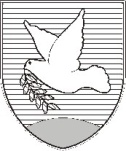 OBČINA IZOLA – COMUNE DI ISOLAŽUPAN – SINDACOSončno nabrežje 8 – Riva del Sole 86310 Izola – IsolaTel: +386 5 66 00 100, Fax: +386 5 66 00 110E-mail: posta.oizola@izola.siInternet: www.izola.siOBČINSKI SVET OBČINE IZOLAČlanom Občinskega svetaSončno nabrežje 86310 IZOLAPripravil:Urad za družbene dejavnostiVodja uradaMiran ŽLOGARŽ u p a nmag. Igor KOLENC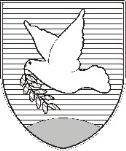 OBČINA IZOLA – COMUNE DI ISOLA                                              PREDLOGOBČINSKI SVET – CONSIGLIO COMUNALESončno nabrežje 8 – Riva del Sole 86310 Izola – IsolaTel: 05 66 00 100, Fax: 05 66 00 110E-mail: posta.oizola@izola.si       Web: http://www.izola.si/Ž u p a nmag. Igor KOLENC